　　　　　　　　　応 募 用 紙【ご提出先】〒514-8611　津市西丸之内23-1　津市役所　農林水産政策課　　　　　　　電話059-229-3172　FAX 059-229-3168　 E-mail：O5086@city.tsu.lg.jp３月２３日（水）必着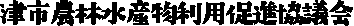 氏　　名氏　　名氏　　名年　齢住　　所住　　所生年月日生年月日〒　　　　　－　　　　〒　　　　　－　　　　電話番号E-mail（メールアドレスのある方のみ）E-mail（メールアドレスのある方のみ）E-mail（メールアドレスのある方のみ）　応　募　の　動　機　今までの農業経験・習得技術等